Region HIntroductionCareer Technical Education (CTE) provides students of all ages with the academic and technical skills necessary to succeed in future careers and to become lifelong learners. In total, about 12.5 million high school and college students are enrolled in CTE across the nation. Funded by the Carl D. Perkins Career and Technical Education Act (Perkins), CTE prepares these learners for the world of work by introducing them to workplace competencies, and makes academic content accessible to students by providing hands-on experiences in various industry sectors.More than 62,000 New Mexico students are enrolled in CTE programs, and more than 17,000 are “concentrators,” who take two or more CTE courses. CTE Concentrators graduate high school at a rate more than 23 percentage points higher than the general student body. More than half of the state’s community college students are enrolled in CTE programs, with more than 33,000 concentrating in CTE fields.Federal legislation requires a Comprehensive Local Needs Assessment for proposed CTE programs, and the New Mexico Public Education Department commissioned this initiative to provide parameters and guidance to CTE program applicants. Our intention is to provide intelligence on regional labor markets and economic trends to inform CTE strategies that make high-quality career opportunities more available to the students we serve.The RegionRegion H comprises a number of school districts and charter schools:AlamogordoCapitan MunicipalCarrizozo MunicipalCloudcroft MunicipalCoronaHondo ValleyRuidoso MunicipalTularosa MunicipalRegional Education Cooperatives (REC) REC exists to provide educational services to students, staff, and families of the member districts and communities. REC’s provide ancillary support and technical assistance in implementing federal and state statutes and regulations; professional development; and support for members in meeting the Public Education Department's requirements The region is served by Regional Education Cooperative #9.Three degree-granting postsecondary institutions serve the area: New Mexico State University-Alamogordo, Eastern New Mexico State University-Ruidoso and the Olympian Academy of Cosmetology. The districts lie primarily in Otero and Lincoln Counties, both of which are within the Eastern Workforce Region.The Key FindingsThe PeopleCTE Region H has seen uneven population trends over recent years, with Otero County experiencing net positive growth since 2010 and Lincoln experiencing a decline. Combined, the region’s population has increased 1.8% since that time.It is notable that the population of the region is aging. The youngest age bands have declined in recent years, as have those of prime working age (40-64), while the number of those 65 years and older have increased significantly (20.8%) since 2010. More than 54% of the population in the region has either a high school diploma and no college experience or some college experience and no degree. The percentage who hold a bachelor’s degree or higher (21.3%) is significantly lower than the national average of 30.9%.The EmployersThe largest industries in the region are Government and Government EnterprisesHealth Care and Social AssistanceRetail TradeAccommodation and Food ServiceConstructionOne of the unique characteristics of this region is the concentration of the Facilities Support Services industry, which is employed in the region at more than 23 times the national average, and the military, which is one of the region’s largest employers. According to the New Mexico Department of Workforce Solutions, there are two organizations in the region who employ more than 500 workers.Gerald Champion Regional Medical CenterInn of the Mountain GodsThe JobsThe occupation families with the largest projected growth include:Health Care Practitioners and Technical (299 new jobs)Personal Care and Service Occupations (256)Business and Financial Operations (184)Health Care Support (141)Architecture and Engineering (104)Construction and Extraction (77)This report sought to identify “quality careers,” which are projected to grow significantly in coming years in this region and which typically pay higher-than-average wages.Several of these Quality Careers were from the Health Sciences cluster, including Registered Nurses ($66,729, 217 new jobs), Licensed Practical Nurses ($47,373, 20) and Radiologic Technologists ($57,858, 14). A related occupation from the Management cluster was Medical and Health Services Managers ($93,080, 20).  Several other occupations came from the Computer Occupations cluster, including Computer User Support Specialists ($41,805, 6) and Computer Network Support Specialists ($56,527, 4).The ObservationsThis report identifies three segments of the regional economy which can serve as a starting point for conversations about the region’s economic priorities.Skilled Construction TradesThe skilled construction trades offer some of the region’s most in-demand careers, with great earning potential and the prospect of a high-quality career pathway without the burden of large student debt loads. Many of these careers make use of cutting-edge technology and offer work environments and working conditions other than the interior office environments and formal processes of many other fields.Public AdministrationGovernment and government enterprises are some of the largest employers in this region. Education, local government and state government are some of the largest employers in the state. These entities employ New Mexicans in a broad range of occupations, but there are certain skills and knowledge elements that cut across the spectrum of government jobs.Health CareTen of the region’s largest-growth occupations are from the Health Care Practitioners and Technical Occupations family or the Health Care Support Occupations family. Health Care businesses employ more than 3,000 people, and many of these jobs pay higher-than-average wages. Five different pathways provide a spectrum of career opportunities:Therapeutic ServicesHealth InformaticsDiagnostic ServicesBiotechnology Research and DevelopmentSupport ServicesAnother career, Medical and Health Services Managers is one of the region’s highest-paying fields and is projected to grow by 44% in the coming years.Others Other areas that were considered for this recommendation, but ultimately not included were:Architecture and EngineeringBusiness ManagementThe PeoplePopulationThere are 2,826 students enrolled in grades 9-12 across the region’s eight school districts. Trends in the region’s population will have an obvious effect on that enrollment and warrants regular analysis. CTE Region H has seen uneven population trends over recent years, with Otero County experiencing net positive growth since 2010 and Lincoln experiencing a decline. Combined, the region’s population has increased 1.8% since that time.Table 1: Population by County, 2010-2018:Demographics-Race and EthnicityTable 2: Region H Population, by Race and Ethnicity:Demographics-AgeIt is notable that the population of the region is aging. The youngest age bands have declined in recent years, as have those of prime working age (40-64), while the number of those 65 years and older have increased significantly (20.8%) since 2010. Table 3: Region H Population, by Age:Demographics-Educational AttainmentTable 4: Region H Population by Educational Attainment:More than 54% of the population in the region has either a high school diploma and no college experience or some college experience and no degree. The percentage who hold a bachelor’s degree or higher (21.3%) is significantly lower than the national average of 30.9%.The EmployersTo gain perspective on the businesses who employ workers in Region H, we look at data from the New Mexico Department of Workforce Solutions, in particular the Quarterly Census of Employment and Wages. Data from that instrument are organized according to the North American Industry Classification System (NAICS), in which businesses are categorized by their primary lines of business into general industry sectors, then subdivided into more granular industry definitions. For this report, we look first at the general industry sectors, then at the detailed industries they include. An Employment Location Quotient is an indexed value that illustrates the concentration of an industry in a particular location. An LQ of 1.0 indicates that employment in the target industry is exactly equal to the national average. An LQ of 2.0, then would indicate that employment in the target industry is double the national average.Table 5: Components of Top Industry Sectors, Region H:Detailed Industries by CountyIt is also instructive to look at detailed industries in each of the counties that make up this CTE Region. In our quest to prioritize industries and occupations, one of the most valuable pieces of intelligence we can utilize is industry employment data.Table 6: Employment by Industry, Otero County, 2019:Table 7: Employment by Industry, Lincoln County, 2019:The JobsAnother instrument of the New Mexico Department of Workforce Solutions that provides valuable perspective on career opportunities in this region is the Occupational Employment Statistics Series. Employment and wages are estimated for more than 750 occupation categories, and to evaluate growth in demand for particular occupations, we return the occupations with the largest growth since 2010.Table 8: Occupation Employment, Region H, 2010-2019:Many factors go into an evaluation of a career’s potential, including demand and earning potential. The New Mexico Department of Workforce Solutions also projects changes in total employment for every occupation by 2026. The occupations that are projected to experience the largest growth and that pay wages above the region’s average are categorized here as high-quality careers, and detailed occupations are grouped into general “occupation families.” Table 9: Projected Change, Occupations, 2016-2026, Region H:The Talent Development EcosystemAssetsCTE Region H is served by Regional Education Center #9. Postsecondary educational institutions in the region include New Mexico State University-Alamagordo, Eastern New Mexico State University-Ruidoso and the Olympian Academy of Cosmetology.AwardsIn 2018, the most recent academic year for which data are available, 2,349 degrees and certificates were awarded by these institutions, including 2,010 which were awarded in programs not offered as distance education.Workforce EquilibriumFinally, we use a crosswalk from the United States Department of Education to estimate the balance between the region’s emerging supply of qualified talent and projected demand for workers with relevant skills. The difference between awards in a program and the aggregated number of openings in related occupations is quantified here as a “Workforce Equilibrium Value.”Ideally, the numbers representing emerging supply will be roughly equal to projected demand. Where an imbalance exists, there may be an opportunity to expand program offerings or to encourage students and jobseekers to consider careers in these fields. The educational system thus becomes a valuable factor in not only the success of individual students, but also in the economic success of the region.Table 10: Program Awards and Openings in Related Occupations, Region H:For more information, contact Trevor Stokes at tstokes@careersthatwork.netNS4ED200 E BroadwayMaryville, TNNS4ed.comJoseph Goins, President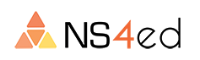 201020112012201320142015201620172018Otero64,39965,64466,22666,32665,36264,73965,64466,19866,781Lincoln20,45320,40920,20019,98119,60519,36519,39919,48319,556Race/Ethnicity2010 Population2018 PopulationChange% Change2018 % of TotalWhite, Non-Hispanic47,64144,241 (3,400) (7%)51.24%White, Hispanic26,15528,9732,81811%33.56%American Indian, Non-Hispanic4,1814,59341210%5.32%Black, Non-Hispanic2,1892,3381497%2.71%Other, Hispanic2,2423,4881,24655.6%4.04%Other2,4432,70326010.6%3.13%United States Census Bureau, Annual Population EstimatesUnited States Census Bureau, Annual Population EstimatesUnited States Census Bureau, Annual Population EstimatesUnited States Census Bureau, Annual Population EstimatesUnited States Census Bureau, Annual Population EstimatesUnited States Census Bureau, Annual Population EstimatesAge Cohort2010 Population2018 PopulationChange% Change2018 % of CohortUnder 1011,27510,857 (418)-3.7%12.6%10-1910,80110,274 (527)-4.9%11.9%20-2911,43012,4381,0088.8%14.4%30-399,07110,7531,68218.5%12.5%40-4910,6118,614 (1,997)-18.8%10.0%50-6417,51116,310 (1,201)-6.9%18.9%65+14,14717,0912,94420.8%19.8%United States Census Bureau, Annual Population EstimatesUnited States Census Bureau, Annual Population EstimatesUnited States Census Bureau, Annual Population EstimatesUnited States Census Bureau, Annual Population EstimatesUnited States Census Bureau, Annual Population EstimatesUnited States Census Bureau, Annual Population EstimatesEducation LevelPopulationLess than 9th Grade7.6%9th Grade to 12th Grade6.3%High School Diploma29.1%Some College26.5%Associate’s Degree9.9%Bachelor’s Degree12.5%Graduate Degree or Higher8.2%United States Census Bureau, American Community SurveyUnited States Census Bureau, American Community SurveySector/Top Detailed IndustriesSector/Top Detailed Industries2019 JobsAverage WagesLocation QuotientGovernmentGovernmentGovernmentGovernmentGovernmentFederal Government, Military4,213$62,25111.77Local Government, Excluding Education and Hospitals3,055$35,1122.84Federal Government, Civilian, Excluding Postal Service1,679$61,3903.93Education (Local Government)1,535$38,0201.03ConstructionConstructionConstructionConstructionConstructionResidential Building Construction266$30,6151.71Plumbing, Heating, and Air-Conditioning Contractors222$34,5851.03Commercial and Institutional Building Construction182$45,4081.42Health Care and Social AssistanceHealth Care and Social AssistanceHealth Care and Social AssistanceHealth Care and Social AssistanceHealth Care and Social AssistanceGeneral Medical and Surgical Hospitals1,027$75,8371.16Home Health Care Services404$15,6001.45Services for the Elderly and Persons with Disabilities363$18,0051.00Offices of Physicians311$61,2620.63Nursing Care Facilities (Skilled Nursing Facilities)281$29,8140.94Other Outpatient Care Centers178$67,2731.41Administrative and Waste ManagementAdministrative and Waste ManagementAdministrative and Waste ManagementAdministrative and Waste ManagementAdministrative and Waste ManagementFacilities Support Services683$46,54523.22Investigation, Guard, and Armored Car Services159$25,3141.06Landscaping Services90$22,6440.61Janitorial Services69$16,2210.34Waste Collection59$33,3091.70Telephone Call Centers28$52,3660.30Sector/Top Detailed IndustriesSector/Top Detailed Industries2019 JobsAverage EarningsLocation QuotientProfessional, Scientific and TechnicalProfessional, Scientific and TechnicalProfessional, Scientific and TechnicalProfessional, Scientific and TechnicalProfessional, Scientific and TechnicalEngineering Services279$76,3831.50Veterinary Services93$29,4511.26Offices of Lawyers62$50,7460.31Accounting, Tax Preparation, Bookkeeping, and Payroll Services52$33,2940.27Finance and InsuranceFinance and InsuranceFinance and InsuranceFinance and InsuranceFinance and InsuranceCommercial Banking192$47,7100.76Credit Unions93$38,1701.81Insurance Agencies and Brokerages92$28,5380.44Economic Modelling Specialists InternationalEconomic Modelling Specialists InternationalEconomic Modelling Specialists InternationalEconomic Modelling Specialists InternationalEconomic Modelling Specialists InternationalOtero2019 JobsAverage Wages/ EarningsLocation QuotientAge 45+Federal Government, Military4,164$62,72315.223.3%Local Government, Excluding Education and Hospitals2,641$33,4783.2246.0%Federal Government, Civilian, Excluding Postal Service1,623$61,2794.9744.2%Education (Local Government)1,093$37,9520.9647.9%General Medical and Surgical Hospitals739$72,3201.0949.1%Facilities Support Services630$47,22528.0035.1%Education (State Government)404$33,5061.0354.5%Home Health Care Services343$16,1581.6160.9%Services for the Elderly and Persons with Disabilities325$18,0021.1747.1%Offices of Physicians290$62,4730.7739.3%Economic Modelling Specialists InternationalEconomic Modelling Specialists InternationalEconomic Modelling Specialists InternationalEconomic Modelling Specialists InternationalEconomic Modelling Specialists InternationalLincoln2019 JobsAverage Wages/ EarningsLocation QuotientAge 45+Education (Local Government)442$38,1901.2648.0%Local Government, Excluding Education and Hospitals414$45,5341.6446.1%General Medical and Surgical Hospitals288$84,8751.3849.0%State Government, Excluding Education and Hospitals228$42,9622.28N/AResidential Building Construction115$27,2713.1344.3%Home Health Care Services61$12,4730.9368.9%Federal Government, Civilian, Excluding Postal Service55$64,6280.55N/AFacilities Support Services54$38,5667.74N/ACommercial Banking52$57,8890.87N/ASite Preparation Contractors50$34,3613.20N/AEconomic Modelling Specialists InternationalEconomic Modelling Specialists InternationalEconomic Modelling Specialists InternationalEconomic Modelling Specialists InternationalEconomic Modelling Specialists InternationalDescription2010 Jobs2019 Jobs2010 - 2019 Change2010 - 2019 % ChangeAnnual OpeningsMedian Annual EarningsPersonal Care Aides204606402197%109$18,532Registered Nurses41653111528%41$66,729Janitors and Cleaners51361810520%106$21,161Cooks, Restaurant28438810437%62$22,069Logisticians7416894127%23$74,448Food Prep/serving Workers, Fast Food6277209315%139$18,387Security Guards1582418353%56$25,470Maids and Housekeeping Cleaners2152867133%45$20,943Maintenance and Repair Workers, General3524166418%49$29,266Sales Representatives, Services, All Other811335264%21$38,214General and Operations Managers3303764614%39$79,307Customer Service Representatives2342804620%41$27,698Managers, All Other1892314222%23$89,809Postsecondary Teachers731154258%19$47,985Correctional Officers and Jailers2292704118%38$32,980Cashiers869904354%182$20,143Gaming and Sports Book Writers and Runners165034213%9$18,969Hotel, Motel, and Resort Desk Clerks1101433330%26$21,639Food Servers, Nonrestaurant70992941%20$18,242Medical Assistants1001292929%17$28,595Medical Secretaries1391672820%22$26,582Secretaries and Administrative Assistants912937253%117$29,070Emergency Medical Technicians, Paramedics1061312524%15$28,376Stock Clerks and Order Fillers402423215%64$22,544High Quality Career2016 Jobs2026 JobsNew Jobs% ChangeAnnual OpeningsAverage EarningsHealth Care Practitioners and Technical OccupationsHealth Care Practitioners and Technical OccupationsHealth Care Practitioners and Technical OccupationsHealth Care Practitioners and Technical OccupationsHealth Care Practitioners and Technical OccupationsHealth Care Practitioners and Technical OccupationsHealth Care Practitioners and Technical OccupationsRegistered Nurses41663321752%43$66,729Licensed Practical/Licensed Vocational Nurses65852031%7$47,373Physical Therapists28482071%3$104,382Nurse Practitioners143218129%2$116,998Surgical Technologists20351575%3$44,604Speech-Language Pathologists21351467%2$76,780Radiologic Technologists48621429%4$57,858Respiratory Therapists17271059%2$59,807Occupational Therapists1118764%1$84,460ManagementManagementManagementManagementManagementManagementManagementMedical and Health Services Managers45652044%6$93,080Property, Real Estate, Association Managers2736933%3$35,635Training and Development Managers2633727%4$98,273Administrative Services Managers4956714%6$77,013Architecture and EngineeringArchitecture and EngineeringArchitecture and EngineeringArchitecture and EngineeringArchitecture and EngineeringArchitecture and EngineeringArchitecture and EngineeringCivil Engineers46752963%8$78,980Architectural and Civil Drafters1120982%3$44,589Civil Engineering Technicians1722529%2$41,018Surveying and Mapping Technicians2731415%4$44,896Environmental Engineers1517213%2$65,627High Quality Career2016 Jobs2026 JobsNew Jobs% ChangeAnnual OpeningsAverage EarningsBusiness and Financial Business and Financial Business and Financial Business and Financial Business and Financial Business and Financial Business and Financial Logisticians7416995128%20$74,448Market Research Analysts and Specialists13251292%3$43,184Financial Analysts1825739%3$135,426Computer OccupationsComputer OccupationsComputer OccupationsComputer OccupationsComputer OccupationsComputer OccupationsComputer OccupationsComputer User Support Specialists5561611%6$41,805Computer Network Support Specialists2226418%3$56,527Software Developers, Applications171816%2$78,325Computer Network Architects111100%1$102,652Description2018 AwardsOpenings-Related Occupations2019 JobsEquilibrium ValueCosmetology/Cosmetologist, General278640272Barbering/Barber610061Nail Technician/Specialist and Manicurist570057Aesthetician/Esthetician and Skin Care Specialist530153Cosmetology, Barber/Styling, and Nail Instructor1963813Emergency Medical Technology/Technician (EMT Paramedic)1316153 (3)Health Services/Allied Health/Health Sciences, General102182,075 (208)Nursing Assistant/Aide and Patient Care Assistant/Aide934243 (25)Business/Commerce, General878822 (70)Criminal Justice/Safety Studies75722Social Work711107 (4)Information Technology6767 (1)Computer/Information Systems Security/Assurance514154 (9)Biomedical Technology/Technician51104Occupational Safety and Health Technology/Technician51204Education, General575828 (70)Solar Energy Technology/Technician51197 (6)Liberal Arts and Sciences/Liberal Studies518115 (13)Graphic Design52133Administrative Assistant and Secretarial Science, General4108971 (104)Pre-Nursing Studies452601 (48)Business Administration and Management, General488917 (84)Pre-Engineering3003Energy Management and Systems Technology/Technician3003Cosmetology/Cosmetologist, General278640272Barbering/Barber610061